和合期货鸡蛋周报（20181029--20181102）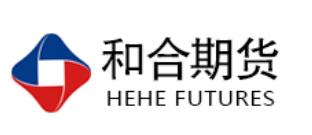 江波明
              从业资格证号：F3040815
              投询资格证号：Z0013252电话：0351-7342558邮箱：jiangboming@hhqh.com.cn鸡蛋现货当周（10月29日-11月2日）鸡蛋现货价格：主产区鸡蛋价格：广东4.5元/斤，较上周0.3元/斤；河北3.89元/斤，较上周上涨0.18元/斤；山东4.0元/斤，较上周上涨0.38元/斤；产销均价4.15元/斤，较上周上涨0.26元/斤；主产区均价4.093元/斤，较上周上涨0.257元/斤；主销区均价4.32元/斤，较上周上涨0.298元/斤。主产区鸡苗均价：2.9元/羽，较上周上涨0.2元/羽。主产区淘汰鸡均价4.08元/斤，较上周上涨0.27元/斤。鸡蛋期货当周（10月29日-11月2日）鸡蛋期货鸡蛋截至收盘，主力合约收盘价4305元/500千克，开盘价4250元/500千克，全天高价4306元/500千克，最低价4231元/500千克，上涨12元/500千克，涨幅0.25%。今日鸡蛋主力合约成交量23.0万手，增加3.8万手；持仓量16.6万手，减少4490手。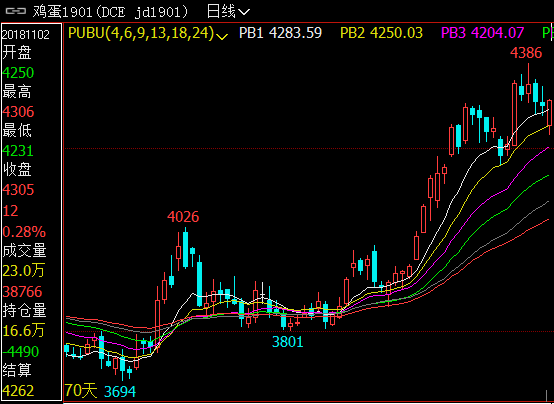 综合观点 今日国内鸡蛋价格滞涨企稳，全国平均价格指数为4.32元/斤，较昨日持平。山东主产区平均价格为4.3元/斤，辽宁主产区价格为4.0元/斤，主产区平均价格指数为4.17元/斤，较昨日持平；主销区北京、广州、上海稳定，主销区平均价格指数为4.57元/斤，较昨日持平。目前食品厂需求一般，鸡蛋消费也因缺乏节日刺激处于正常水平，再加上目前鸡蛋价格整体处于近几年高位，终端对于高价存抵触心理，不利于鸡蛋价格继续上涨。但是目前在产蛋鸡仍处于偏低水平，养殖户鸡蛋库存普遍不多，继续提供利好支撑。预计短线鸡蛋价格以窄幅震荡调整为主。交易策略建议1901合保持观望。风险点1、鸡蛋现货价格出现非供需因素导致的大幅下跌；2、禽流感等疫情爆发。风险揭示：您应当客观评估自身财务状况、交易经验，确定自身的风险偏好、风险承受能力和服务需求，自行决定是否采纳期货公司提供的报告中所给出的建议。您应当充分了解期货市场变化的不确定性和投资风险，任何有关期货行情的预测都可能与实际情况有差异，若您据此入市操作，您需要自行承担由此带来的风险和损失。免责声明：本报告的信息均来源于公开资料，本公司对这些信息的准确性和完整性不作任何保证，文中的观点、结论和建议仅供参考，不代表作者对价格涨跌或市场走势的确定性判断，投资者据此做出的任何投资决策与本公司和作者无关。本报告所载的资料、意见及推测仅反映本公司于发布日的判断，在不同时期，本公司可发出与本报告所载资料、意见及推测不一致的报告，投资者应当自行关注相应的更新或修改。和合期货投询部联系电话：0351-7342558公司网址：http://www.hhqh.com.cn和合期货有限公司经营范围包括：商品期货经纪业务、金融期货经纪业务、期货投资咨询业务、公开募集证券投资基金销售业务。2018年11月2日主产区鸡蛋现货价格（元/斤）主产区鸡蛋现货价格（元/斤）2018年11月2日价格周度涨跌广东4.0+0.3河北3.89+0.18山东4+0.35产销均价4.1+0.26主产区均价4.093+0.257主销区均价4.32+0.298主产区鸡苗均价涨跌主产区淘汰鸡均价涨跌2.9（元/羽）+0.24.08（元/斤）+0.27